Ηράκλειο …../…./2022								    Αρ. Πρωτ. …………..Πρακτικό Εξέτασης Διπλωματικής Εργασίας Σήμερα  ΧΧ/ΧΧ/2022  ημέρα  ΧΧΧΧΧΧΧΧΧΧ  και ώρα ΧΧ.ΧΧ κατόπιν δημόσιας παρουσίασης και εξέτασης της Διπλωματικής  Εργασίας του μεταπτυχιακού φοιτητήΧΧΧΧΧΧΧ ΧΧΧΧΧΧΧΧ με αριθμό μητρώου ΜΠΧΧΧμε θέμα:ΧΧΧΧΧΧΧΧΧΧΧΧΧΧΧΧΧΧΧΧΧΧΧΧΧΧΧΧΧΧΧΧΧΧΧΧΧΧκαι Επιβλέποντα : ΧΧΧΧΧΧΧΧΧΧΧΧΧΧΧΧΧΧΧΧΧΧΧΧΧ Συνήλθε η Τριμελής Εξεταστική  Επιτροπή, που υπογράφει το παρόν πρακτικό και η οποία ορίστηκε με τη με αριθμ. πράξη         /       -       - 2022 και αποφάσισε ομόφωνα, να την αξιολογήσει με τον βαθμό: …………………………. (….,…)Μετά το τέλος της εξέτασης, συντάχθηκε το Πρακτικό αυτό και υπογράφεται ως εξής:Η Τριμελής Εξεταστική ΕπιτροπήΕΛ.ΜΕ.ΠΑΤμήμα Ηλεκτρολόγων Μηχανικών και Μηχανικών ΥπολογιστώνΠΜΣ Μηχανικών Πληροφορικής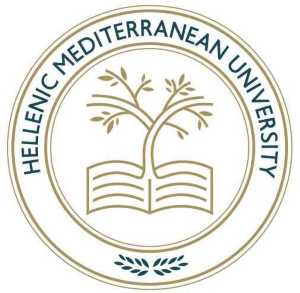 HMUDept. of Electrical and Computer Engineering        Graduate Programme on     Informatics EngineeringΕπιβλέπων Καθηγητής        Μέλος      ΜέλοςΥπογραφήΟνοματεπώνυμοΒαθμίδα 